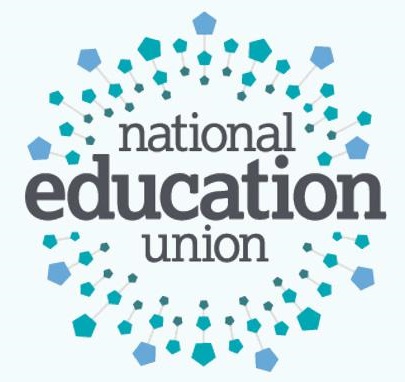 National Education UnionSouthern Derbyshire DistrictSecretary & Treasurer – Daniel Neale 07792 555 609Email: daniel.neale@neu.org.uk  @TeacherDanNEUwww.neuderbyshire.org.uk @NEUDerbyshireMinutes of the General Meeting 27th May 2021Committee Meeting1.Present & ApologiesPresent:, Robin Pardo Roques, Daniel Neale, Monica White, Tim Wherly, Katie Norouzi, Chris Baldwin, Julie Nall, Paula BrassingtonApologies: Simon Patchett, Graham Mortimer, Philippa Saddington, Su O’Boyle, Deborah Turner 2. Minutes proposed by DN Seconded by CB all agreed3. DN presented the Secretary and Treasurer ReportsGeneral Meeting1.Present & ApologiesPresent:, As above Apologies: As above  2. Directed Time Campaign. CB presented the Directed Time Campaign 3. Equality Issues.4. Issues in Schools There was general discussion5. Future Meetings It was suggested the next meeting in July could be face to face RPR suggested doing a Survey Monkey to as members views.6. AOB DN notified the meeting that rooms are booked for 2022 MW after half term there will be a Support Staff NewsletterMeeting Closed 18:00